KEMENTERIAN PENDIDIKAN DAN KEBUDAYAANUNIVERSITAS NEGERI MAKASSAR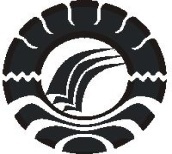 FAKULTAS ILMU PENDIDIKANPSIKOLOGI PENDIDIKAN DAN BIMBINGANJalan : Tamalate 1 Tidung Makassar 90222Telp. 883076 - Fax. (0411) 884457Laman : www.unm.ac.idPERSETUJUAN PEMBIMBINGSkripsi dengan judul : Penerapan Konseling Kelompok dengan Teknik Tertawa untuk Mengurangi Stres Belajar Siswa di SMP Negeri 1 Sinoa Kabupaten Bantaeng.Atas nama:Nama	:  SUMARNINIM	:  094 404 007Jurusan	:  Psikologi Pendidikan dan BimbinganFakultas	:  Ilmu PendidikanSetelah diperiksa, diteliti, dan diadakan ujian skripsi, telah dinyatakan LULUS.                		Makassar,    Juli 2013Disetujui Oleh :Komisi Pembimbing	Pembimbing I	 				      Pembimbing IIProf. Dr. H. M. Arifin Ahmad, M.A	        Dr. Abdul Saman, M.Si., KonsNIP. 19500212 197602 1 001	                    	        NIP. 19720817 200212 1 001Disahkan Oleh :Ketua Jurusan PPB FIP UNMDrs. Muhammad Anas, M.SiNIP. 19601213 198703 1 005KEMENTERIAN PENDIDIKAN DAN KEBUDAYAANUNIVERSITAS NEGERI MAKASSARFAKULTAS ILMU PENDIDIKANJalan : Tamalate 1 Tidung Makassar 90222Telp. 883076 - Fax. (0411) 884457Laman : www.unm.ac.idPENGESAHAN UJIAN SKRIPSISkripsi diterima oleh Panitia Ujian Skripsi Fakultas Ilmu Pendidikan Universitas Negeri Makassar dengan SK Dekan Nomor 5050/UN36.4/PP/2013 tanggal 8 Juli 2013 untuk memenuhi sebagian persyaratan memperoleh gelar Sarjana Pendidikan pada Jurusan Psikologi Pendidikan dan Bimbingan / Bimbingan dan Konseling pada hari Selasa tanggal 16 Juli 2013.Disahkan Oleh : 						P. D. Bidang Akademik FIP UNM						Drs. M. Ali Latif Amri, M.Pd						NIP. 19611231 198702 1 045Panitia Ujian : Ketua		: Drs. M. Ali Latif Amri, M.Pd		(………………..)Sekretaris		: Drs. Muhammad Anas, M.Si		(………………..)Pembimbing I	: Prof. Dr. H. M. Arifin Ahmad, M.A		(………………..)Pembimbing II	: Dr. Abdul Saman, M.Si., Kons		(………………..)Penguji I		: Drs. H. Usman Malik, M.Pd			(………………..)6.   Penguji II		: Dr. Bastiana, M.Si				(………………..)